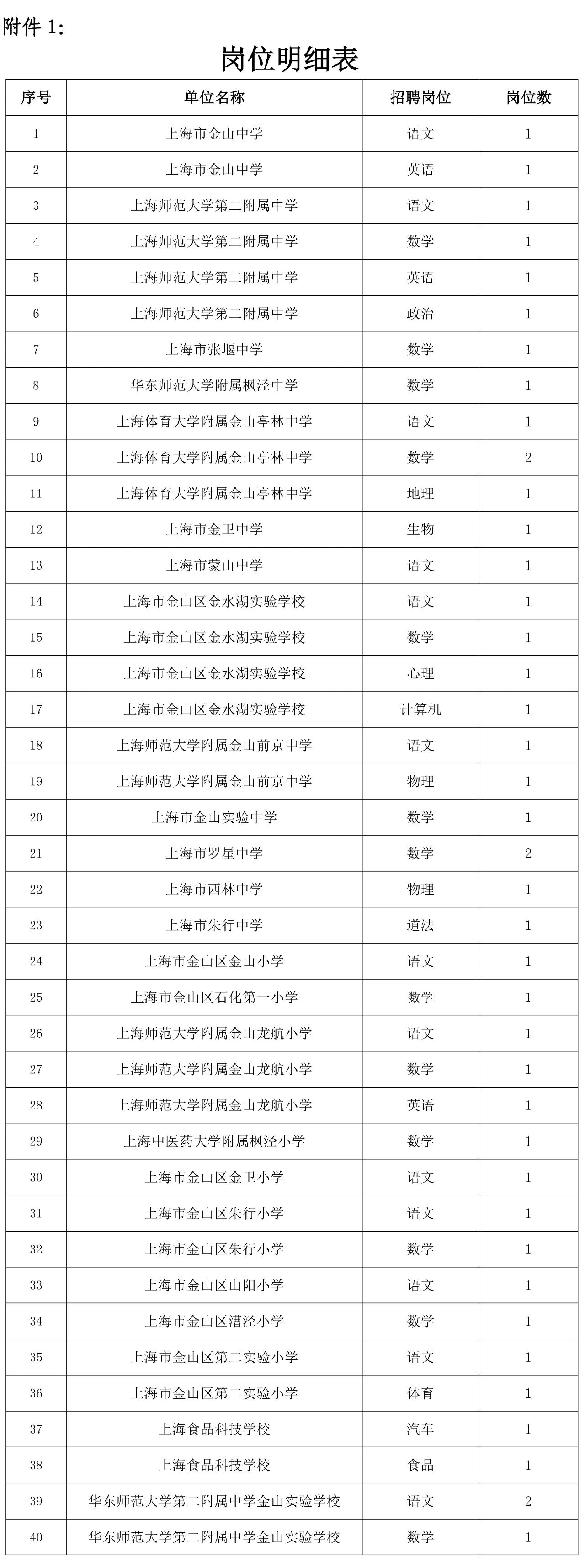 联系方式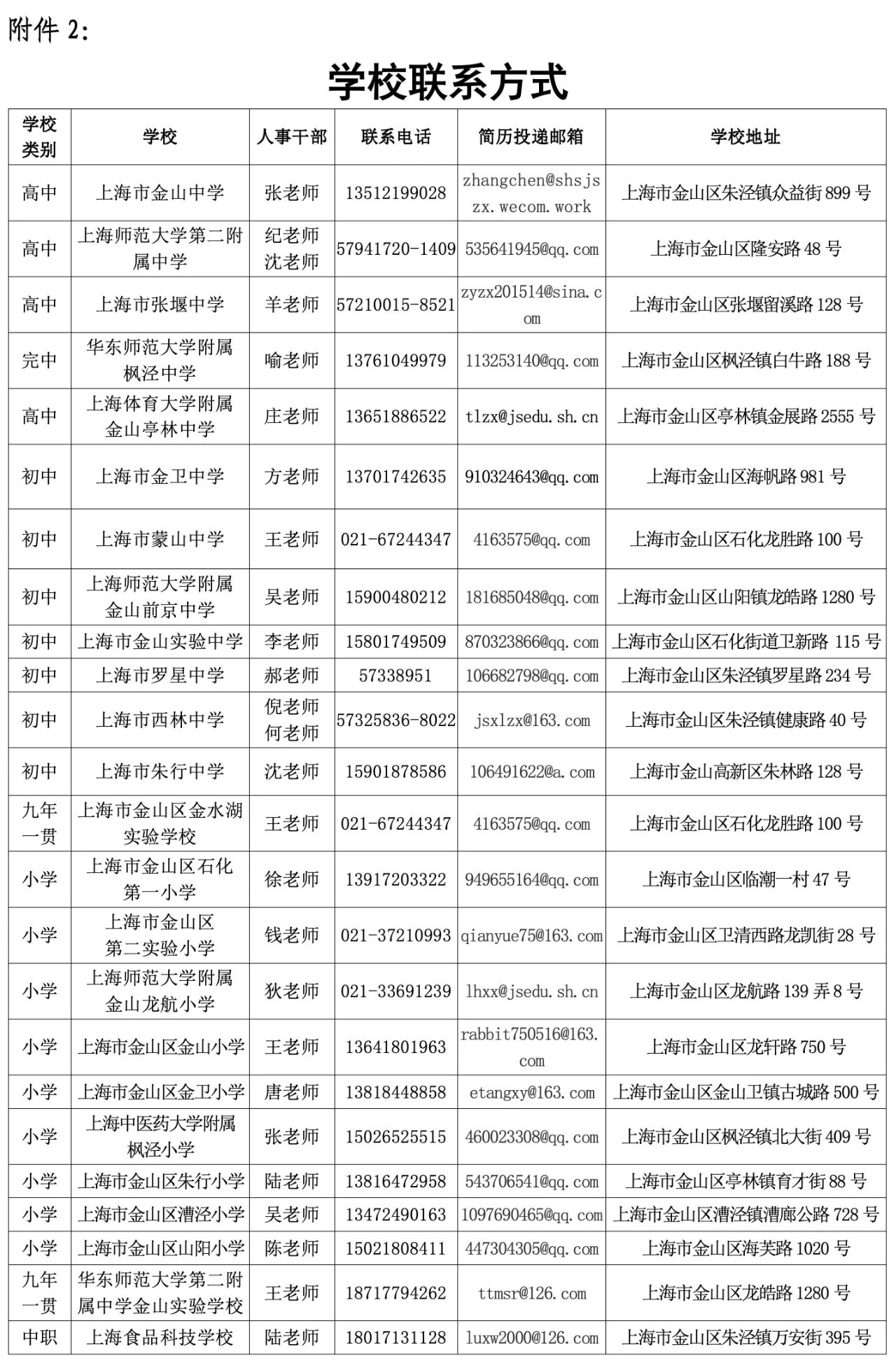 